функциональные требования к системепо управления человеческими ресурсамиЗАО «Кумтор Голд Компани»Бишкек, 2022Сокращения и обозначенияГЛАВА 1. Описание бизнес-процесса To-Be «Расчет заработной платы»Ниже представлена блок-схема бизнес-процесса расчетного отдела для роли Бухгалтер расчетного отдела.Рисунок 1 Блок-схема бизнес-процесса расчета зарплаты.Бизнес-процесс состоит из следующих основных этапов:Ввод документов на оплату, таких как Алименты, Ссуды, Взыскание материального ущерба и др. Все введенные документы сохраняются в свойствах работников;Расчет зарплаты. После выполнения расчета формируются расчетные листки работников;Проверка расчета; Если в расчете обнаружены ошибки, то производится Отмена расчета, вводятся требуемые корректировки. Корректировки могут быть как в самих данных работников, так и формулах расчета суммы операций начислений и удержаний;Подготовка соответствующей отчетности;Подготовка ведомостей в банк и их передача в банк;Отправка расчетных листков по электронной почте непосредственно работнику или получателям (руководителям) для того, чтобы они распространили листки среди своих подчиненных;Генерация бухгалтерский проводок по результату расчета, свод по счетам;Перенос проводок в GL ERP компании;Закрытие расчетного периода.Новая система должна позволять производить отмену выполненного расчета ЗП в случаях обнаружения ошибок.Описание основных логических объектов Логический объект «Личная карточка работника»Личная карточка работника — это вся информация о работнике, которая необходима для правильного учета и расчета зарплаты, а также получения требуемой отчетности.Согласно аудит контролю, роль «Бухгалтер» не предусматривает ввод данных в Личную карточку работника. Поэтому, все данные работника импортируются из программы по учету человеческими ресурсами работником отдела кадров, перед началом расчета зарплаты.Личная карточка работника, состоит из двух логических объектов:Общая информация о работнике;Свойства работника. Свойства – это характеристики или атрибуты работника, которые необходимы как для расчета зарплаты (например, сумма оклада, процента надбавки), так и для отчетности. Каждое свойства работника имеет историю изменения. Наличие истории позволяет выполнять перерасчеты прошлых период автоматически. В свою очередь каждый из объектов включает:Общая информация о работнике;Табельный номер;Фамилия, Имя и Отчество на двух языках на русском и английском;Дата найма;Дата увольнения;Рабочий график;Фаза начала графика;Период перерасчета.Свойства работника (только основные)Табельный номер;Адрес проживания;Дата рождения;Пол;Паспортные данные (номер паспорта, когда и кем выдан);Номер телефона;ИНН;Гражданство;Стаж работы до работы в компании Кумтор;Место работы (Бишкек, Балыкчи, Каракол, Волна, Рудник Кумтор ниже 4000 метров, Рудник Кумтор выше 4000 метров);Центр затрат;Должность;Разряд;Классность;Грейд;Тип контракта (Постоянный, Временный, Стажёр и т. д.);Тип оплаты (Оклад или Повременная оплата);Необлагаемый минимум;Сумма Оклада/Часовая ставка;Процент надбавки за стаж работы в компании (5, 10, 15, 20 процентов);Процент надбавки за знание английского языка;Надбавка за профмастерство;Номер зарплатной карточки;Адрес электронной почты;График работы;Прочие (Удержание алиментов, судебных издержек, выданных ссуд и т.д.).Полный список свойств может быть представлен по требованию. Логический объект «Табель»Табель, включает список отработанных работником работ в расчетном периоде. Кроме этого, в табель работника вводятся: Отпуска, Больничные, Медосмотры, Премии и ряд других оплат. Роль «Бухгалтер» не предусматривает ввод данных в Табель работника. Согласно установленного бизнес-процесса, все табельные записи вводятся в программу по учету человеческими ресурсами и перед расчетом зарплаты импортируются из программы по учету человеческими ресурсами. Импорт табелей выполняет Бухгалтер расчетного отдела.Табель работника, как было указано выше, – это список выполненных работ работников в периоде. Каждая работа описывается следующими полями:Табельный номер работника;Код выполненной работы (можно утверждать – вид оплаты);Объем выполненной работы. Объем работы может быть в днях, часах и в денежных единицах;Дата начала работы;Дата окончания работы;ПДКС (прямой действительный код счет). Здесь определяется центр затрат, на котором отработал работник;Параметры выполненной работы. Для каждой работы список параметров свой. Например, для работы «Отработанно часов», определены следующие параметры:Смена (Дневная/Ночная);Место работы (Бишкек, Балыкчи, Каракол, Волна, Рудник Кумтор ниже 4000 метров, Рудник Кумтор выше 4000 метров);Процент надбавки за совмещение;Табельный номер замещаемого работника, в случае замещения;Часовая ставка вакантной или замещаемой должности;Оклад вакантной или замещаемой должности;Норма рабочих дней по индивидуального графику работы (для работников рудника Кумтор с типом оплаты труда Оклад).Список работ может быть предоставлен по требованию.Логический объект «Операции» Операции – это список операций начислений и удержаний. Присутствует в настройках программы и доступен только для пользователя, выполняющего настройку программы. Каждая операция определяется следующими основными значениями: Код операции;Название операции на двух языках;Счет дебета и кредита, по которой проходит операция;Код работы, на основании которой будет выполняться операция;Вхождение операции в расчетные группы;Формула. Формула – это правило расчета суммы операции. Операция может быть как операций начисления, так и операцией удержания. Полный список операций может быть представлен по требованию.Логический объект «Расчетный листок»Расчетный листок – это документ, в который вносится подробная информация обо всех начислениях и удержаниях, причитающихся работнику. Сюда включаются все составляющие зарплаты:оклад,надбавки,доплаты,премии,бонусы,отпуска,больничные листы,компенсации и т.п.Расчетный листок позволяет работнику компании точно понять, из чего формируется его заработная плата, а также, в некоторых случаях вовремя увидеть несоответствие начисления зарплаты с условиями конкретного трудового договора или требованиями законодательства. При выявлении таких фактов работник может обратиться за прояснением спорных или неясных моментов в расчетный отдел компании. Расчетный листок включает:Табельный номер работника;Код операции;Период начисления;Сумма начисления или удержания;Промежуточные результаты расчета;Дебет;Кредит.ГЛАВА 2. Описание особенностей расчета зарплаты в КГК.Расчет зарплаты производиться два раза в месяц, вследствие чего отчетный месяц делится на два расчетных периода. Всего в финансовом году 24 расчетных периода. Расчетный отдел предоставляет отчетность в гос. органы помесячно и по квартально.Выплата зарплаты производится 15 и 30 числа каждого месяца. Однако реальная выплата зарплаты работнику производится с задержкой в две недели. Так за первую половину месяца работник получает зарплату в конце месяца 30 числа, а за вторую половину 15 числа следующего месяца.Процедура расчета заработной платы работникам КГК выполняется за 3-5 дней до даты выплаты. Так можно утверждать, что Расчетный отдел запускает расчет в 10-12 числах месяца для расчета второго расчетного периода месяца (с 16 числа по конец месяца) и в 25-27 числах для расчета первого расчетного периода (с 1 числа по 15 числа).В КГК определены два основных вида оплаты труда: Оклад и Повременная. Для работников с типом оплаты труда «Оклад», в первом расчетном периоде месяца выплачивается Аванс в размере 40% от основного заработка. Во втором периоде месяца производится полная выплата, с удержанием суммы выплаченного аванса в первом периоде месяца. Работникам с повременной оплатой, оплата производится по фактически отработанному времени. Кроме этого, производится оплата лицам, работающим по гражданско-правовым договорам. В КГК определены следующие надбавки: Надбавка за выслугу лет;Надбавка за знание английского языка;Надбавка за проф. мастерство;Индивидуальная надбавка;Надбавка за разделение рабочего дня;Процент надбавки по специальным проектам.В компании предусмотрены выплата надбавок в случаях совмещения или замещения одного работника другим. В случае совмещения размер надбавки может составлять 10, 20, 30 или 40 процентов от суммы оклада или часовой ставки. В случае замещения расчет суммы заработка производится от большего оклада или часовой ставки. В случаях выполнения работником сверхурочных работ КГК оплачивает данное отработанное время согласно трудовому кодексу КР. Первые два часа оплачиваются в 1.5 размере, последующие сверхурочные часы оплачиваются в двойном размере. ГЛАВА 3. Основные функциональные требованияПолное соответствие требованиям Трудового, Налогового законодательства и законам о Социальном страховании;Отчетность (Налоги, Социальное Страхование, Расчетные листы и Внутренние Отчеты);Удобный пользовательский интерфейс;Безопасность системы программного обеспечения.Интерфейс программы с возможностью поддержки нескольких языков (например: русского, кыргызского, английского языков);Поддержка нескольких валют (USD и KGS);Способность обрабатывать данные 3500 сотрудников и более;Возможность расчета налогооблагаемой заработной платы, на основе чистой заработной платы;Возможность выполнения перерасчетов, включая последние 6 лет и более;Наличие гибкой отчетной системы, позволяющей создавать различные конфигурации (налоговые, социальные, расчетные и т. д.);Наличие функционала, позволяющего формировать уточненные налоговые отчеты за прошлые периоды в соответствии с проведенными перерасчетами;Поддержка двух различных категорий сотрудников – постоянных и контрактных – их классификация и различные изменения (включая расчет ЗП для работников граждан ЕАЭС);Поддержка изменений настроек системы в соответствии с условиями бизнеса (законы, внутренние политики компании);Рассылка расчетных листков по электронной почте;Поддержка процессов предоставления и оплаты отпускных и пособий по временной нетрудоспобности  в соответствии с Кыргызским законодательством;Поддержка процессов контроля по начислению льготной трудовой пенсии по списку №2 до достижения общеустановленного пенсионного возраста работника;Поддержка процессов контроля по удержанию алиментов до достижения совершеннолетия детей;Отслеживание вносимых в систему изменений (кто и когда внес изменения) в соответствии с условиями бизнеса;Импорт и экспорт данных, отвечающий условиям интеграции с основным пакетом программного обеспечения Компании (в случае невозможности использования единой ERP);Возможность суммировать проводки для передачи данных в основную программную систему Компании;Возможности резервного копирования данных;Обеспечение того, что введенные данные не будут утеряны в случае возникновения проблем с программным обеспечением или процессом обработки информации;Достаточно быстрое выполнение обработки расчета для всех сотрудников компании (не более 1 часа);Обеспечение условий безопасности информационных технологий;Различные уровни доступа в соответствии с моделью безопасности только для просмотра данных администрацией;Поддержка модели с доступом к системе в различных местах (то есть доступ в Бишкеке и на Руднике, удаленно в случае «локдаун»).ГЛАВА 4. Список отчетов и печатных формНачисление по счетамСправка о доходах за годСправка о доходах по месяцамНачислено по центрам затрат и операциямНачислено по операциям по работникуВедомости по алиментам в БанкСводный отчет по алиментамСправка о доходах за годОтчет по средней ЗП за 3 мес для всех работниковАудит отчет по расчету сумм отчислений в ПФ и ГНПФРасчет средней зарплаты работникаСправка по расчету средней зарплаты работникаИнформация по расчету ПФ работникаПроводки для ERPОтчет по ПН, по средствам гос. соц. Страхования Сводный отчет по судебным издержкам по сотрудникуЗаймыВедомости по зарплате в Банк карт-счета, Excel и PDF форма – 2 банкаБаза ПН и ПН по периодамЗарплата в деталях для выгрузки в ExcelАудит отчет по загруженным часамНачислено по операциям за периодРасчетная ведомость по средствам гос. страхованияСводная ведомость по зарплатеВедомость табельного учета Ведомость расчета отпускныхРасчетный листокТермин/ОбозначениеОпределение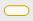 Начало / Конец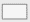 Процесс/действие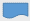 Документ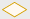 Решение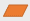 Данные/логический объект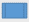 ПодпроцессБизнес-процессЭто последовательность действий (подпроцессов), направленная на получение заданного результата, ценного для компании.TO BEОписание бизнес-процесса, как его хочет видеть владелец бизнес-компетенции.КГККумтор Голд Компани